ПРАВЛЕНИЕ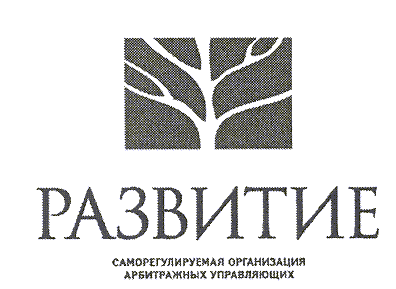 Некоммерческого партнерства Саморегулируемая организация арбитражных управляющих "РАЗВИТИЕ"(НП СРО АУ «РАЗВИТИЕ»)Юридический адрес: 117105, г. Москва, Варшавское шоссе, д.1, стр.1-2, комната 36www.razvitiesro.rue-mail: pravleniesro@yandex.ruтел.: 8 (929) 543-29-99ОТЧЁТПравления Партнерства о деятельности НП СРО АУ «РАЗВИТИЕ» в 2020 годуВ отчетный период состоялось 37 заседаний Правления СРО, на которых принимались решения, отнесенные к компетенции коллегиального исполнительного органа СРО.В основном Правление рассматривало текущую деятельность СРО, принимало решения об аккредитации юридических лиц и индивидуальных предпринимателей при СРО.В июне 2020 года Правлением было организовано и проведено Внеочередное Общее собрание членов Партнерства о переизбрании персонального состава Наблюдательного совета и  персонального состава Правления, а также об одобрение всех решений, а также подтверждение полномочий членов Наблюдательного совета НП СРО АУ «РАЗВИТИЕ» в период с 29.05.2014г. по 19.06.2020г. и  одобрение всех решений, а также подтверждение полномочий членов Правления НП СРО АУ «РАЗВИТИЕ» в период с 29.05.2014г. по 19.06.2020г.В конце июля организовано и проведено  Очередное Общее собрание членов Партнёрства.Даты проведения заседаний Правления Партнерства, повестки заседаний, а также принятые решения отражены в нижеприведенной таблице:Председатель Правления НП СРО АУ «РАЗВИТИЕ»                                                                                                                   Логинов О.А.№Дата заседанийПовестка дняПринятые решения127.01.2020Об аккредитации при НП СРО АУ «РАЗВИТИЕ». Аккредитовать при НП СРО АУ «РАЗВИТИЕ» следующие компании:1.ИП Кортунова Марина НиколаевнаВиды деятельности: Аудитор-бухгалтерПериод аккредитации: по 27.01.2021г.2.ООО «АУКЦИОННЫй ЦЕНТР»Виды деятельности: Организация торгов.Период аккредитации: по 27.01.2021г.3.ООО «Бюро финансовых консультаций»Виды деятельности:Аудиторские услуги.Период аккредитации: по 27.01.2021г.4.ООО «Сибирский центр независимых экспертиз» (ООО «СибФинЭксперт»)Виды деятельности:Организация торгов.Период аккредитации: по 27.01.2021г.218.02.2020Об аккредитации при НП СРО АУ «РАЗВИТИЕ».Аккредитовать при НП СРО АУ «РАЗВИТИЕ» следующие компании:1. ИП Дрягина Е.А.Виды деятельности: определение рыночной стоимости имущества должника.Период аккредитации: по 18.02.2021г.2. ООО «Консультант-Арбитр»Виды деятельности: организация и проведение торгов, бухгалтерский учет, юридические услуги.Период аккредитации: по 18.02.2021г.3. ООО «Страховое общество «Помощь»Виды деятельности: обязательное страхование ответственности арбитражных управляющих.Период аккредитации: по 18.02.2021г.327.02.2020О рассмотрении кандидатов в состав НС, состав Правления.1. О направлении членам Наблюдательного совета НП СРО АУ «РАЗВИТИЕ» на рассмотрение кандидатов для избрания в состав Наблюдательного совета НП СРО АУ «РАЗВИТИЕ».Направить членам Наблюдательного совета Партнерства на рассмотрение следующих кандидатов для избрания в составНаблюдательного совета Партнерства:— Галактионова Светлана Ивановна— Долженко Андрей Анатольевич— Замараев Александр Анатольевич— Корнюшкин Геннадий Александрович— Кравченко Игорь Викторович— Кучин Игорь Иванович— Лесников Павел Сергеевич— Лебедев Антон Владимирович— Максимушкин Александр Вячеславович— Михалкин Сергей Викторович— Степанков Валентин Георгиевич2. О направлении членам Наблюдательного совета НП СРО АУ «РАЗВИТИЕ» на рассмотрение кандидатов для избрания в состав Правления НП СРО АУ «РАЗВИТИЕ».Направить членам Наблюдательного совета Партнерства на рассмотрение следующих кандидатов для избрания в состав Правления Партнерства:— Алюкаев Александр Александрович— Логинов Олег Анатольевич— Филиппов Дмитрий Сергеевич428.02.2020Об аккредитации при НП СРО АУ «РАЗВИТИЕ».Аккредитовать при НП СРО АУ «РАЗВИТИЕ» следующие компании:1. ООО «Центр стратегического консалтинга».Виды деятельности: оценка недвижимого имущества; оценка движимого имущества; оценка бизнеса и иных не материальных активов.Период аккредитации: по 28.02.2021г.2. ООО «ЮНИФИН ЛТД»Вид деятельности — деятельность по проведению финансового аудита; консультирование по вопросам коммерческой деятельности и управления.Период аккредитации: по 28.02.2021г.3. ИП Сапрыкин Евгений ЛеонидовичВид деятельности — оказание юридических услуг; оказание бухгалтерских услугПериод аккредитации: по 28.02.2021г.4. ООО «Независимая оценка»Вид деятельности — оценка недвижимого и движимого имущества; оценка бизнеса.Период аккредитации: по 28.02.2021г516.03.2020Об аккредитации при НП СРО АУ «РАЗВИТИЕ».Аккредитовать при НП СРО АУ «РАЗВИТИЕ» следующие компании:1. ООО «Гонзо»Виды деятельности: оказание юридических и бухгалтерских услуг по сопровождению процедуры конкурсного производства.Период аккредитации: по 16.03.2021г.2. ИП Суворова Ирина СергеевнаВиды деятельности: оценка имущества.Период аккредитации: по 16.03.2021г.3.ИП Чертыкова Наталья АлександровнаВиды деятельности: оценочная деятельность.Период аккредитации: по 16.03.2021г.4.ООО «ПРАВОВЕСТ Аудит»Виды деятельности: аудиторские услуги.Период аккредитации: по 16.03.2021г.601.04.2020Об аккредитации при НП СРО АУ «РАЗВИТИЕ».Аккредитовать при НП СРО АУ «РАЗВИТИЕ» следующие компании:1. ООО «Оценка и Консалтинг»Виды деятельности: оценочные услуги.Период аккредитации: по 01.04.2021г.2. ООО «ЧОП «Альфа Патриот-2»Виды деятельности: оказание охранных услуг.Период аккредитации: по 01.04.2021г.3. ООО «Балтийская электронная площадка»Виды деятельности: оператор электронной площадки.Период аккредитации: по 01.04.2021г.4. ООО «Максимум-Аудит»Виды деятельности: аудиторские услуги.Период аккредитации: по 01.04.2021г.5. ООО «Лирона Фактор»Виды деятельности: оценочная деятельность.Период аккредитации: по 01.04.2021г.6. ООО «СК «Паритет-СК»Виды деятельности: страхование ответственности арбитражных управляющих.Период аккредитации: по 01.04.2021г.703.04.2020О проведении внеплановой проверки.1. О направлении в Комитет по контролю НП СРО АУ «РАЗВИТИЕ» требования об инициировании проведения внеплановой проверки деятельности арбитражного управляющего Рогова Николая Ивановича;Направить на рассмотрение в Комитет по контролю НП СРО АУ «РАЗВИТИЕ» требование об инициировании проведения внеплановой проверки деятельности арбитражного управляющего Рогова Николая Ивановича.2.О направлении в Комитет по контролю НП СРО АУ «РАЗВИТИЕ» требования об инициировании проведения внеплановой проверки деятельности арбитражного управляющего Совина Александра Аркадьевича.Направить на рассмотрение в Комитет по контролю НП СРО АУ «РАЗВИТИЕ» требование об инициировании проведения внеплановой проверки деятельности арбитражного управляющего Совина Александра Аркадьевича.809.04.2020Об аккредитации при НП СРО АУ «РАЗВИТИЕ».Аккредитовать при НП СРО АУ «РАЗВИТИЕ» следующие компании:1. ООО «Аукционы Федерации»Виды деятельности — оператор электронной торговой площадки.Период аккредитации: по 09.04.2021г.2.ООО «БухКонсалт»Виды деятельности — оказание услуг в области бухгалтерского учета, оказание юридических услуг.Период аккредитации: по 09.04.2021г.3.ООО «Аудиторская компания «В.И.К.- Аудит»Виды деятельности — аудиторская деятельность и сопутствующие аудиту услуги.Период аккредитации: по 09.04.2021г.4.ООО «Фабрикант.ру»Виды деятельности — оператор электронной площадки.Период аккредитации: по 09.04.2021г.5.ООО «Энергия права»Виды деятельности — организатор проведения торгов.Период аккредитации: по 09.04.2021г.6.ООО «ЭТКП»Виды деятельности — деятельность по созданию и использованию баз данных и информационных ресурсов, деятельность по управлению холдинг-компанией, хранение и складирование прочих грузов, консультирование по вопросам коммерческой деятельности и управления, деятельность в области бухучета, прочая деятельность, связанная с использованием вычислительной техники и информационных технологий, обработка данных.Период аккредитации: по 09.04.2021г.915.04.2020Об аккредитации при НП СРО АУ «РАЗВИТИЕ».Аккредитовать при НП СРО АУ «РАЗВИТИЕ» следующие компании:1. ООО «Премьер аудит»Виды деятельности — аудиторская деятельность.Период аккредитации: по 15.04.2021г.2. ООО «РИКС»Виды деятельности- страхование ответственности арбитражных управляющих.Период аккредитации: по 15.04.2021г1030.04.2020Об аккредитации при НП СРО АУ «РАЗВИТИЕ».Аккредитовать при НП СРО АУ «РАЗВИТИЕ» следующие компании:1. АО «Центр дистанционных торгов»Виды деятельности-оператор электронной площадки при проведении открытых торгов в электронной форме при продаже имущества (предприятий) должников в ходе процедур, применяемых в деле о банкротстве.Период аккредитации: по 30.04.2021г.2. ООО «Аукционторг»Виды деятельности- организация торгов.Период аккредитации: по 30.04.2021г.3. ИП Кислов Ю.В.Виды деятельности- оценка.Период аккредитации: по 30.04.2021г.4. ИП Лобов В.А.Виды деятельности- оценка недвижимости, оценка движимого имущества, оценка бизнеса.Период аккредитации: по 30.04.2021г.1106.05.2020Об аккредитации при НП СРО АУ «РАЗВИТИЕ».Аккредитовать при НП СРО АУ «РАЗВИТИЕ» следующие компании:1. ИП Поцхверия Б.М.Виды деятельности – оказание юридических услуг.Период аккредитации: по 06.05.2021г.2. ООО «Антикризисный кейс»Виды деятельности – .деятельность по оказанию услуг в области права, деятельность по подготовке и сдаче документов в архив, деятельность по оказанию услуг в области бухгалтерского учета, по налоговому консультированию, проведение анализа финансового состояния, подготовка заключения о наличии или об отсутствии оснований для оспаривания сделок должника.Период аккредитации: по 06.05.2021г.3. ООО «Юридическое сопровождение бизнеса»Виды деятельности- Организация и проведение торгов, оказание юридических услуг, оказание бухгалтерских услуг, проведение инвентаризации, оказание услуг по подготовке анализа финансового состояния должника, оказание услуг по подготовке и сдаче архива.Период аккредитации: по 06.05.2021г.1218.05.2020Об аккредитации при НП СРО АУ «РАЗВИТИЕ».Аккредитовать при НП СРО АУ «РАЗВИТИЕ» следующие компании:1. ООО «Кроу Экспертиза»Виды деятельности – аудиторская деятельность и оказание сопутствующих аудиту услуг.Период аккредитации: по 18.05.2021г.2. ООО «ЛАИР»Виды деятельности – оценка имущества (движимое имущество, недвижимое имущество, бизнес).Период аккредитации: по 18.05.2021г.3. ООО «Стандарт»Виды деятельности – оказание бухгалтерских услуг, проведение инвентаризации, оказание услуг по подготовке к сдаче и сдаче документов в архив.1327.05.2020Об аккредитации при НП СРО АУ «РАЗВИТИЕ».1. ООО «АКГ»Виды деятельности – оказание юридических услуг, комплексное сопровождение процедур банкротства,оказание услуг по подготовке анализа финансового состояния должникаПериод аккредитации: по 27.05.2021г.2. Межрегиональная саморегулируемая некоммерческая организация — Некоммерческое партнерство«Общество профессиональных экспертов и оценщиков»Виды деятельности – проведение экспертизы отчетов об оценке, экспертных и научно-методологическихработ по направлениям Общества, оказание консультационных и информационных услуг, как членамОбщества, так и иным заинтересованным организациям и лицам.Период аккредитации: по 27.05.2021г.3. АО «НЭО-Центр»Виды деятельности – оценочная деятельность (оценщик).Период аккредитации: по 27.05.2021г.4. ООО «Сэнтрал Груп»Виды деятельности – оценочная деятельность.Период аккредитации: по 27.05.2021г.5. АО СГ «Спасские ворота»Виды деятельности – страхование ответственности арбитражных управляющих.Период аккредитации: по 27.05.2021г.6. ООО » Лаборатория Антикризисных Программ»Виды деятельности: организация и проведение торгов.Период аккредитации: по 27.05.2021г.1429.05.2020О проведении внеплановой проверки.1. О направлении в Комитет по контролю НП СРО АУ «РАЗВИТИЕ» требования об инициировании проведения внеплановой проверки деятельности арбитражного управляющего Фроловой Юлии Анатольевны.Направить на рассмотрение в Комитет по контролю НП СРО АУ «РАЗВИТИЕ» требование об инициировании проведения внеплановой проверки деятельности арбитражного управляющего Фроловой Юлии Анатольевны.1510.06.2020Об аккредитации при НП СРО АУ «РАЗВИТИЕ».Аккредитовать при НП СРО АУ «РАЗВИТИЕ» следующие компании:1. АО «Новые информационные сервисы».Виды деятельности: оператор электронной площадки.Период аккредитации: по 10.06.2021г.2. ООО «Центр антикризисных решений».Виды деятельности: организация и проведение торгов по продаже имущества должников, деятельность в области права, деятельность в области бухгалтерского учета и аудита, юридическое сопровождение процедур банкротства, финансовый анализ.Период аккредитации: по 10.06.2021г.3. ООО «Аудит-Партнеры».Виды деятельности: аудит бухгалтерской отчетности.Период аккредитации: по 10.06.2021г.4. ООО «Агентство финансовых технологий»Виды деятельности: организация и проведение торгов.Период аккредитации: по 10.06.2021г.5. ООО «Аспект»Виды деятельности: анализ финансового состояния организаций; деятельность в области права и бухгалтерского учета.Период аккредитации: по 10.06.2021г.1616.06.2020О созыве внеочередного Общего собрания членов НП СРО АУ «РАЗВИТИЕ». 1. О созыве внеочередного Общего собрания членов НП СРО АУ «РАЗВИТИЕ».Созвать внеочередное Общее собрание членов НП СРО АУ «РАЗВИТИЕ» с включением в повестку дня такого собрания вопросов:1) Переизбрание персонального состава Наблюдательного совета НП СРО АУ «РАЗВИТИЕ»;2) Переизбрание персонального состава Правления НП СРО АУ «РАЗВИТИЕ»;3) Одобрение всех решений, а также подтверждение полномочий членов Наблюдательного совета НП СРО АУ «РАЗВИТИЕ» в период с 29.05.2014г. по 19.06.2020г.;4) Одобрение всех решений, а также подтверждение полномочий членов Правления НП СРО АУ «РАЗВИТИЕ» в период с 29.05.2014г. по 19.06.2020г.1719.06.2020Об аккредитации при НП СРО АУ «РАЗВИТИЕ».Аккредитовать при НП СРО АУ «РАЗВИТИЕ» следующие компании:1. Общероссийская общественная организация «Российское общество оценщиков»Виды деятельности – экспертиза отчетов об оценке.Период аккредитации: по 19.06.2021г.2. ООО «ЧОП «Остен-Стандарт»Виды деятельности – охранная деятельностьПериод аккредитации: по 19.06.2021г.3. ООО «Южная оценочная компания «Эксперт»Виды деятельности – предоставление услуг по оценке недвижимого и движимого имущества, оценка рисков и ущерба.Период аккредитации: по 19.06.2021г.4. ИП Степанов О.Г.Виды деятельности – оказание бухгалтерских услуг, организатор торгов, оказание юридических услуг, оказание услуг по сопровождению деятельности арбитражного управляющего.Период аккредитации: по 19.06.2021г.5. ООО «Генеральный альянс»Виды деятельности – подготовка и сдача документов в архив.Период аккредитации: по 19.06.2021г.1823.06.2020Об избрании Председателя Правления .1. Об избрании Председателя Правления НП СРО АУ «РАЗВИТИЕ».Избрать Председателем Правления Некоммерческого партнерства Саморегулируемой организации арбитражных управляющих «РАЗВИТИЕ» Логинова Олега Анатольевича.1926.06.2020Об аккредитации при НП СРО АУ «РАЗВИТИЕ».Аккредитовать при НП СРО АУ «РАЗВИТИЕ» следующие компании:1.ООО «Глобал»Виды деятельности – юридические услуги, бухгалтерские услуги, услуги по сопровождению деятельности арбитражного управляющего, организация и проведение торгов.Период аккредитации: по 26.06.2021г.2.ООО «ЛЛ-Консалт»Виды деятельности – оценка недвижимого имущества, оценка движимого имущества, оценка бизнеса.Период аккредитации: по 26.06.2021г.3. ООО «Юридическое бюро «ЦКР»Виды деятельности – юридические, консультационные услуги.Период аккредитации: по 26.06.2021г.2008.07.2020Об аккредитации при НП СРО АУ «РАЗВИТИЕ».Аккредитовать при НП СРО АУ «РАЗВИТИЕ» следующие компании:ООО «АФК-Аудит»Виды деятельности – оценка движимого и недвижимого имущества, оценка бизнеса и нематериальных активов (оценка пакетов акций, оценка материальных и нематериальных активов, оценка прав требований, обязательств для целей купли-продажи по договорам цессии, выкупа, формирования резервов).Период аккредитации: по 08.07.2021г.ООО «ВЭТП»Виды деятельности – оператор электронной площадки.Период аккредитации: по 08.07.2021г.ООО «Лигал»Виды деятельности – анализ финансового состояния организаций, деятельность в области права и бухучета, организатор торгов.Период аккредитации: по 08.07.2021г.ООО «ПарадизГрупп»Виды деятельности – организатор торгов.Период аккредитации: по 08.07.2021г.ООО «Правовое бюро»Виды деятельности – организация и проведение торгов.Период аккредитации: по 08.07.2021г.ООО «ТЕНДЕР ГАРАНТ»Виды деятельности – оператор электронной площадки.Период аккредитации: по 08.07.2021г.2110.07.2020Об освобождении от уплаты взносов.1. Освободить от уплаты членских взносов (на период указанный в заявлении) НП СРО АУ «РАЗВИТИЕ» следующих арбитражных управляющих:Груздева Константина Александровича;Раянова Наиля Мансуровича;Шарникова Виктора Викторовича;Батурина Александра Николаевича;Прозорову Елену Александровну;Соболеву Елену Владимировну;Кочеткова Владимира Евгеньевича;Николаева Антона Владимировича;Пшеничникова Олега Юрьевича;Щекочихина Сергея Анатольевича.2223.07.2020Об аккредитации при НП СРО АУ «РАЗВИТИЕ».Аккредитовать при НП СРО АУ «РАЗВИТИЕ» следующие компании:ООО «АРБИТРАТ»Виды деятельности – оператор электронной площадки, осуществляющий обеспечение проведения открытых торгов в электронной форме при продаже имущества (предприятия) должников в ходе процедур, применяемых в деле о банкротстве.Период аккредитации: по 23.07.2021г.ООО «ГеоПрофи»Виды деятельности – Организация выполнения работ по инженерным изысканиям.Период аккредитации: по 23.07.2021г.ООО «Центр реализации»Виды деятельности – оператор электронной площадки .Период аккредитации: по 23.07.2021г.ООО «Агрофирма Земледелец»Виды деятельности – аренда имущества (управление имуществом), принадлежащего должникам – сельскохозяйственным предприятиям .Период аккредитации: по 23.07.2021г.ООО «АГОРА»Виды деятельности – организатор торгов .Период аккредитации: по 23.07.2021г.ООО «Страховой брокер «Стратегия»Виды деятельности – страхование гражданской ответственности арбитражных управляющих .Период аккредитации: по 23.07.2021г.ООО «Компания «Талант»Виды деятельности – проведение аудита, бухгалтерский учет, проведение анализа финансового состояния должников, проведение инвентаризации имущества должников .Период аккредитации: по 23.07.2021г.2329.07.2020Об аккредитации при НП СРО АУ «РАЗВИТИЕ».Аккредитовать при НП СРО АУ «РАЗВИТИЕ» следующие компании:1. ООО «Консалтинговый центр «ФИНАУДИТ»Виды деятельности – Оценка недвижимого имущества, оценка движимого имущества, оценка бизнеса.Период аккредитации: по 29.07.2021г.2. ООО «Антикризисная группа «Пилот».Виды деятельности – Организация и проведение торгов, оказание юридических услуг, оказание бухгалтерских услуг, проведение инвентаризации, оказание услуг по подготовке анализа финансового состояния должника, оказание услуг по подготовке и сдаче архива.Период аккредитации: по 29.07.2021г.3. ООО «Импакт Лигал»Виды деятельности- Оказание юридических услуг.Период аккредитации: по 29.07.2021г.2430.07.2020О созыве очередного Общего собрания членов НП СРО АУ «РАЗВИТИЕ».1. О созыве очередного Общего собрания членов НП СРО АУ «РАЗВИТИЕ».Созвать очередное Общее собрание членов НП СРО АУ «РАЗВИТИЕ» с включением в повестку дня такого собрания вопросов:1. Утверждение отчета Управляющего делами НП СРО АУ «РАЗВИТИЕ» за 2019 год.2. Утверждение отчета Правления НП СРО АУ «РАЗВИТИЕ» за 2019 год.3. Утверждение отчета Наблюдательного совета НП СРО АУ «РАЗВИТИЕ» за 2019 год.4. Об утверждении бухгалтерского баланса НП СРО АУ «РАЗВИТИЕ» за 2018, 2019 год.5. Об итогах аудита бухгалтерского учёта и финансовой (бухгалтерской) отчётности НП СРО АУ «РАЗВИТИЕ» за 2018 год.2505.08.2020Об аккредитации при НП СРО АУ «РАЗВИТИЕ».Аккредитовать при НП СРО АУ «РАЗВИТИЕ» следующие компании:ООО «ДЕМЕТРА»Виды деятельности – организатор торгов.Период аккредитации: по 05.08.2021г.ООО «Комплексное сопровождение процедур банкротства»Виды деятельности – деятельность в области права и бухгалтерского учета, деятельность полиграфическая и предоставление услуг в этой области, торговля оптовая за вознаграждение или на договорной основе, операции с недвижимым имуществом за вознаграждение или на договорной основе, деятельность рекламная, деятельность агентств по подбору персонала.Период аккредитации: по 05.08.2021г.ООО «Прогресс консалтинг»Виды деятельности – оценочная деятельность.Период аккредитации: по 05.08.2021г.ООО «Тендерные технологии»Виды деятельности – оператор электронной площадки.Период аккредитации: по 05.08.2021г.ООО «Центр независимой экспертизы собственности»Виды деятельности – оценочная деятельность.Период аккредитации: по 05.08.2021г.ООО «Инвестиционный агент»Виды деятельности- организация и проведение торгов.Период аккредитации: по 05.08.2021г.2612.08.2020Об аккредитации при НП СРО АУ «РАЗВИТИЕАккредитовать при НП СРО АУ «РАЗВИТИЕ» следующие компании:1. ИП Юрков Андрей Александрович.Виды деятельности – анализ финансового состояния должника, проверка наличия (отсутствия) признаков преднамеренного или фиктивного банкротства, анализ подозрительных и оспоримых сделок должника, разработка плана внешнего управления; оценка стоимости имущества должникаПериод аккредитации: по 12.08.2021г.2. ООО «Экспертный центр «Базис»Виды деятельности – оценочная деятельность.Период аккредитации: по 12.08.2021г.2719.08.2020Об аккредитации при НП СРО АУ «РАЗВИТИЕ».Аккредитовать при НП СРО АУ «РАЗВИТИЕ» следующие компании:1. ООО «1А Консалтинговая Группа».Виды деятельности – аудиторская деятельность, оценочная деятельность.Период аккредитации: по 19.08.2021г.2. ООО «Джи.Ю.Консалтинг».Виды деятельности – оценочная деятельность.Период аккредитации: по 19.08.2021г.3. ООО «Оргторг».Виды деятельности – организация и проведение торгов.Период аккредитации: по 19.08.2021г.4. ООО «ЮКО-Аудит».Виды деятельности – деятельность в области права.Период аккредитации: по 19.08.2021г.5.ООО «Интерком-Аудит Ростов-на-Дону»Виды деятельности- деятельность по проведению финансового аудита.Период аккредитации: по 19.08.2021г.2811.09.2020Об аккредитации при НП СРО АУ «РАЗВИТИЕ».Аккредитовать при НП СРО АУ «РАЗВИТИЕ» следующие компании:ИП Прокофьев Евгений АндреевичВиды деятельности – организатор торгов.Период аккредитации: по 11.09.2021г.ООО «Плектр»Виды деятельности – деятельность по оказанию услуг в области права, деятельность по оказанию услуг в области бухгалтерского учета, по проведению финансового аудита, по налоговому консультированию.Период аккредитации: по 11.09.2021г.Частнопрактикующий оценщик Соловьев Олег Владиславович.Виды деятельности – оценочная деятельность.Период аккредитации: по 11.09.2021г.2925.09.2020Об аккредитации при НП СРО АУ «РАЗВИТИЕАккредитовать при НП СРО АУ «РАЗВИТИЕ» следующие компании:ООО «Аудит ЧК»Виды деятельности –деятельность по оказанию услуг-аудиторские услуги.Период аккредитации: по 25.09.2021г.3007.10.2020Об аккредитации при НП СРО АУ «РАЗВИТИЕ Аккредитовать при НП СРО АУ «РАЗВИТИЕ» следующие компании:1. ООО «АРХИВ КОМПЛЕКТ».Виды деятельности – архивные услуги.Период аккредитации: по 07.10.2021г.2.ООО «Региональный центр оценки «ЭКОР».Виды деятельности – оценочная деятельность.Период аккредитации: по 07.10.2021г.3. ООО «СТРАХОВАЯ КОМПАНИЯ «АРСЕНАЛЪ».Виды деятельности – страхование.Период аккредитации: по 07.10.2021г.4.ООО «Страховая компания «ТИТ».Виды деятельности – страхование ответственности арбитражных управляющих.Период аккредитации: по 07.10.2021г.5.ООО «Западно-Сибирская консалтинговая компания».Виды деятельности – аудит.Период аккредитации: по 07.10.2021г.3130.10.2020Об аккредитации при НП СРО АУ «РАЗВИТИЕ».Аккредитовать при НП СРО АУ «РАЗВИТИЕ» следующие компании:1. ООО ФИРМА «ЭККОМ».Виды деятельности – аудиторская деятельность.Период аккредитации: по 30.10.2021г.2. ООО СК «Гелиос».Виды деятельности: страхование ответственности арбитражных управляющих.Период аккредитации: по 30.10.2021г.3211.11.2020Об аккредитации при НП СРО АУ «РАЗВИТИЕ».Аккредитовать при НП СРО АУ «РАЗВИТИЕ» следующие компании:1. ООО «Авиа Бизнес Консалт».Виды деятельности – оценочная деятельность.Период аккредитации: по 11.11.2021г.2. ООО «Консалтинг и Антикризисное управление».Виды деятельности – комплексное сопровождение процедур банкротства, бухгалтерское сопровождение, организатор торгов.Период аккредитации: по 11.11.2021г.3. ООО «Правовые технологии».Виды деятельности – юридические услуги.Период аккредитации: по 11.11.2021г.3316.11.2020Об аккредитации при НП СРО АУ «РАЗВИТИЕ».Аккредитовать при НП СРО АУ «РАЗВИТИЕ» следующие компании:ООО «Юридическая фирма «Частное право».Виды деятельности – организация торгов.Период аккредитации: по 16.11.2021г.3423.11.2020Об аккредитации при НП СРО АУ «РАЗВИТИЕ»1. На основании п.4 раздела 2.13 «Положения об аккредитации при НП СРО АУ «РАЗВИТИЕ» отказать в аккредитации ООО «Межрегиональная электронная торговая система» при НП СРО АУ «РАЗВИТИЕ».3508.12.2020Об аккредитации при НП СРО АУ «РАЗВИТИЕ»Аккредитовать при НП СРО АУ «РАЗВИТИЕ» следующие компании:1. АО «Ривер Консалт».Виды деятельности – юридические услуги.Период аккредитации: по 08.12.2021г.2. ООО «АБН-Консалт».Виды деятельности – оценочная деятельность.Период аккредитации: по 08.12.2021г.3.ООО «Агентство оценки «Эксперт».Виды деятельности – оценочная деятельность.Период аккредитации: по 08.12.2021г.4. ООО «Виндали».Виды деятельности – архивная обработка и передача документов в государственные архивы по всей РФ (архивные услуги).Период аккредитации: по 08.12.2021г.5. ООО «Инвест Проект».Виды деятельности – оценочная деятельность.Период аккредитации: по 08.12.2021г.6. ООО «Оценочная компания «Лофт».Виды деятельности – оценочная деятельность.Период аккредитации: по 08.12.2021г.7. ООО «ЦЕНТР ИНТЕЛЛЕКТУАЛЬНЫХ ТЕХНОЛОГИй».Виды деятельности – оценочные услуги.Период аккредитации: по 08.12.2021г.8. ООО Частная охранная организация «Объектовый режим».Виды деятельности – оказание охранных услуг.Период аккредитации: по 08.12.2021г.3617.12.2020Об аккредитации при НП СРО АУ «РАЗВИТИЕ»Аккредитовать при НП СРО АУ «РАЗВИТИЕ» следующие компании:1.АО «Объединенная торговая площадка»Виды деятельности – оператор электронной площадки.Период аккредитации: по 17.12.2021г.2. АО «Российский аукционный дом»Виды деятельности – оператор электронной торговой площадки.Период аккредитации: по 17.12.2021г.3. ООО «КОРТ»Виды деятельности – организация и проведение торгов.Период аккредитации: по 17.12.2021г.4. ООО «ПрофФинанс»Виды деятельности – оценочная деятельность.Период аккредитации: по 17.12.2021г.5. ООО «МЕДАУДИТ-сервис»Виды деятельности – деятельность по оказанию услуг в области бухгалтерского учета, по проведению финансового аудита, по налоговому консультированию.Период аккредитации: по 17.12.2021г.6. ООО Страховое общество «ВЕРНА»Виды деятельности – страхование ответственности арбитражных управляющих.Период аккредитации: по 17.12.2021г.7. ООО «Центр корпоративных решений»Виды деятельности – оценочная деятельность, в том числе оценка недвижимого имущества, оценка движимого имущества, оценка бизнеса и дебиторской задолженности.Период аккредитации: по 17.12.2021г.3723.12.2020Об аккредитации при НП СРО АУ «РАЗВИТИЕ»Аккредитовать при НП СРО АУ «РАЗВИТИЕ» следующие компании:1. ООО «Российский аукционный дом».Виды деятельности – организация и проведение торгов.Период аккредитации: по 23.12.2021г.2.ООО «Аудиторская фирма «АВУАР».Виды деятельности – анализ финансово-хозяйственной деятельности организаций и индивидуальных предпринимателей, экономическое и финансовое консультирование; управленческое консультирование, в том числе связанное с реорганизацией организаций или их приватизацией.Период аккредитации: по 23.12.2021г.3. ООО «Реестр-РН».Виды деятельности – профессиональный участник рынка ценных бумаг, осуществляющий деятельность по ведению реестра владельцев ценных бумаг.Период аккредитации: по 23.12.2021г.4.ООО «Свисс Аппрэйзал Раша энд СиАйЭс»Виды деятельности – оценочные услуги.Период аккредитации: по 23.12.2021г.5. ООО «Центр реализации имущества должников. Центр — Р.И.Д.»Виды деятельности – организатор торгов.Период аккредитации: по 23.12.2021г.